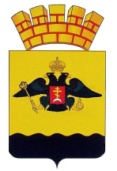 РЕШЕНИЕГОРОДСКОЙ ДУМЫ МУНИЦИПАЛЬНОГО ОБРАЗОВАНИЯ ГОРОД  НОВОРОССИЙСКот 25 сентября 2018 года                                                                                № 326г. НовороссийскВ соответствии с Жилищным кодексом Российской Федерации, Федеральным законом от 6 октября 2003 года № 131-ФЗ «Об общих принципах организации местного самоуправления в Российской Федерации», Федеральным законом от 21 ноября 2011 года № 323-ФЗ «Об основах охраны здоровья граждан в Российской Федерации», руководствуясь Уставом муниципального образования город Новороссийск, городская Дума муниципального образования город Новороссийск р е ш и л а: 1. В Положение о порядке заключения, изменения, прекращения (расторжения) договоров найма жилых помещений муниципального специализированного жилищного фонда, утвержденное решением городской Думы муниципального образования город Новороссийск                                 от 26 июля 2011 года № 129, внести следующие изменения: Подпункт 8 пункта 8.1. изложить в следующей редакции: «8) помещения, в которых проживают граждане, отработавшие по основному месту работы в муниципальных учреждениях здравоохранения муниципального образования город Новороссийск не менее чем на 1,0 ставку по специальностям специалистов с высшим медицинским образованием, более 10 лет.».2. Контроль за выполнением настоящего решения возложить на председателя постоянного комитета городской Думы по муниципальной собственности, земельным отношениям, вопросам торговли и потребительского рынка Ю.А. Андриевского и заместителя главы муниципального образования А.В. Служалого.3. Настоящее решение вступает в силу со дня его официального опубликования. О  внесении  изменений  в решение  городской Думы муниципального образования город Новороссийск  от 26 июля 2011 года № 129             «Об утверждении Положения о порядке заключения, изменения, прекращения (расторжения) договоров найма жилых помещений муниципального специализированного жилищного фонда»Глава муниципального образования город Новороссийск___________________ И.А. ДяченкоПредседатель городской Думы                                                             _______________ А.В. Шаталов